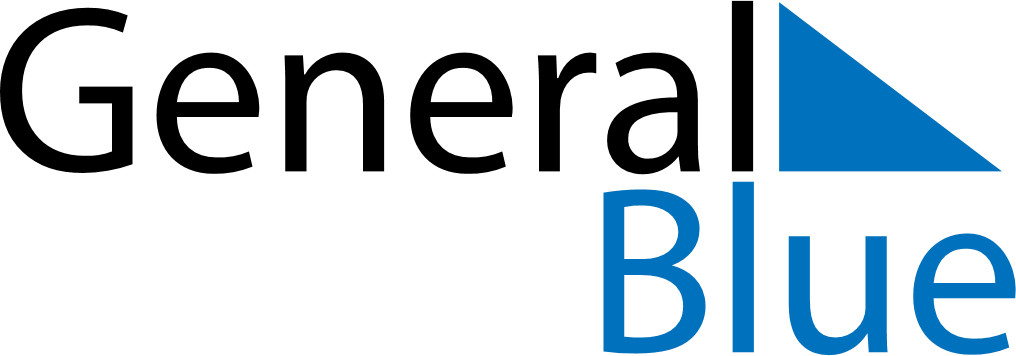 Weekly CalendarJanuary 11, 2027 - January 17, 2027Weekly CalendarJanuary 11, 2027 - January 17, 2027Weekly CalendarJanuary 11, 2027 - January 17, 2027Weekly CalendarJanuary 11, 2027 - January 17, 2027Weekly CalendarJanuary 11, 2027 - January 17, 2027Weekly CalendarJanuary 11, 2027 - January 17, 2027Weekly CalendarJanuary 11, 2027 - January 17, 2027MondayJan 11MondayJan 11TuesdayJan 12WednesdayJan 13ThursdayJan 14FridayJan 15SaturdayJan 16SundayJan 175 AM6 AM7 AM8 AM9 AM10 AM11 AM12 PM1 PM2 PM3 PM4 PM5 PM6 PM7 PM8 PM9 PM10 PM